University of Sri Jayewardenepura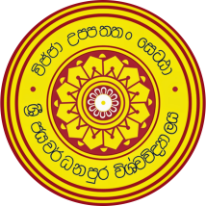 Faculty of Graduate StudiesApplication for a Detailed CertificateI hereby certify that the information given above is true and accurate, and that all dues to the University in connection with the issuance of an academic transcript have been settled.Signature of the Applicant : .......................................................              Date : ……………………Full Name of the Applicant( In Sinhala)Full Name of the Applicant( In English)Name with InitialsRev. / Dr. / Mr. / Miss / Mrs :Rev. / Dr. / Mr. / Miss / Mrs :Rev. / Dr. / Mr. / Miss / Mrs :Rev. / Dr. / Mr. / Miss / Mrs :Rev. / Dr. / Mr. / Miss / Mrs :Name of the DegreeRegistration NumberIndex No ( If applicable)NIC No.Email AddressContact NumberPostal AddressMonth & the Year of Final ExaminationNumber of detail certificates required		Amount Paid ( Rs)Payment Receipt NoPayment Receipt NoPayment Receipt No